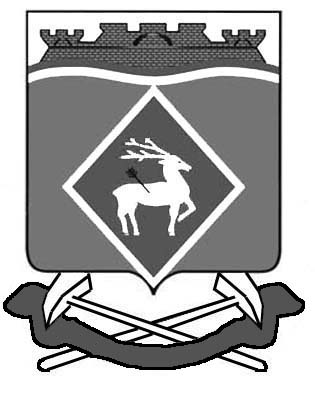 РОСТОВСКАЯ ОБЛАСТЬСОБРАНИЕ ДЕПУТАТОВ БЕЛОКАЛИТВИНСКОГО РАЙОНАРЕШЕНИЕ29 мая 2014 года                                                                                              № 236г. Белая КалитваВ соответствии с Жилищным кодексом Российской Федерации, Постановлением Правительства Российской Федерации от 26 января 2006 года № 42 «Об утверждении Правил отнесения жилого помещения к специализированному жилищному фонду и типовых договоров найма специализированных жилых помещений», Областным законом от 19 мая 2006 года № 496-ЗС «О специализированном жилищном фонде Ростовской области», приказом Министерства строительства, архитектуры и жилищно-коммунального хозяйства Ростовской области от 25 апреля 2006 года № 47 «Об утверждении методических рекомендаций для органов местного самоуправления по определению порядка предоставления жилых помещений муниципального специализированного жилищного фонда» и Уставом муниципального образования «Белокалитвинский район»,Собрание депутатов Белокалитвинского района РЕШИЛО:1. Утвердить Положение о порядке предоставления жилых помещений муниципального специализированного жилищного фонда муниципального образования «Белокалитвинский район» согласно приложению к настоящему решению.2. Настоящее решение вступает в силу после его официального опубликования.3. Контроль за исполнением настоящего решения возложить на председателя постоянной комиссии Собрания депутатов Белокалитвинского района по экономической реформе, бюджету, налогам и муниципальной собственности Ю.Н. Керенцева и первого заместителя главы Администрации Белокалитвинского района по экономическому развитию, инвестиционной политике и местному самоуправлению Д.Ю. Устименко.Приложениек решению Собрания депутатовБелокалитвинского районаот 29 мая 2014 года № 236«Об утверждении Положения о порядке предоставленияжилых помещений муниципального специализированногожилищного фонда муниципального образования «Белокалитвинский район» ПОЛОЖЕНИЕО ПОРЯДКЕ ПРЕДОСТАВЛЕНИЯ ЖИЛЫХ ПОМЕЩЕНИЙ МУНИЦИПАЛЬНОГО СПЕЦИАЛИЗИРОВАННОГО ЖИЛИЩНОГО ФОНДА МУНИЦИПАЛЬНОГО ОБРАЗОВАНИЯ «БЕЛОКАЛИТВИНСКИЙ РАЙОН»1. Общие положения1.1. Настоящее «Положение о порядке предоставления жилых помещений муниципального специализированного жилищного фонда муниципального образования «Белокалитвинский район» (далее по тексту – Положение) принято в целях определения порядка предоставления жилых помещений муниципального специализированного жилищного фонда муниципального образования «Белокалитвинский район».1.2. Муниципальный специализированный жилищный фонд – совокупность жилых помещений, принадлежащих на праве собственности муниципальному образованию «Белокалитвинский район», предназначенных для проживания отдельных категорий граждан, установленных настоящим Положением, и предоставляемых в порядке, установленном настоящим Положением.1.3. Жилые помещения муниципального специализированного жилищного фонда муниципального образования «Белокалитвинский район» согласно положениям Жилищного кодекса Российской Федерации (далее - ЖК РФ) предоставляются на основании постановления Администрации Белокалитвинского района гражданам путем заключения договоров найма специализированных жилых помещений.1.4. Основанием для вселения гражданина и членов его семьи в жилое помещение муниципального специализированного жилищного фонда муниципального образования «Белокалитвинский район» является договор найма специализированных жилых помещений.1.5. Учет граждан, нуждающихся в жилых помещениях муниципального специализированного жилищного фонда муниципального образования «Белокалитвинский район», осуществляется путем ведения списков граждан, нуждающихся в предоставлении таких помещений, Комитетом по управлению имуществом Администрации Белокалитвинского района.1.6. Регистрация граждан по месту жительства в жилых помещениях специализированного жилищного фонда муниципального образования «Белокалитвинский район» осуществляется в соответствии с законодательством Российской Федерации.2. Виды муниципального специализированного жилищного фонда муниципального образования «Белокалитвинский район»2.1. К жилым помещениям муниципального специализированного жилищного фонда муниципального образования «Белокалитвинский район» (далее - специализированные жилые помещения) могут относиться:служебные жилые помещения;жилые помещения маневренного фонда;жилые помещения для детей-сирот и детей, оставшихся без попечения родителей, лиц из числа детей-сирот и детей, оставшихся без попечения родителей.2.2. Включение жилого помещения в муниципальный специализированный жилищный фонд с отнесением такого помещения к определенному виду специализированных жилых помещений и исключение жилого помещения из указанного фонда осуществляются на основании постановления Администрации Белокалитвинского района в порядке, установленном Правительством Российской Федерации.2.3. Специализированные жилые помещения могут быть переданы муниципальным  унитарным предприятиям в хозяйственное ведение или муниципальным учреждениям в оперативное управление.2.4. Специализированные жилые помещения не подлежат отчуждению, за исключением случаев, изложенных в настоящем Положении, передаче в аренду, внаем, за исключением передачи таких помещений по договорам найма, предусмотренным ЖК РФ.2.5. Под муниципальный специализированный жилищный фонд муниципального образования «Белокалитвинский район» могут использоваться:1) дома, а также отдельные жилые помещения в них, соответствующие санитарным и техническим нормам и правилам, иным требованиям законодательства - в качестве служебного, маневренного жилищного фонда.2) специально построенные или переоборудованные для этих целей дома либо части домов, соответствующие санитарным и техническим нормам и правилам, иным требованиям законодательства.2.6. Предоставление жилых помещений для детей-сирот и детей, оставшихся без попечения родителей, лиц из числа детей-сирот и детей, оставшихся без попечения родителей, осуществляется в порядке, предусмотренном законодательством Российской Федерации и законодательством Ростовской области.3. Служебные жилые помещения муниципальногоспециализированного жилищного фонда муниципального образования «Белокалитвинский район»3.1. Служебные жилые помещения муниципального специализированного жилищного фонда муниципального образования «Белокалитвинский район» (далее - служебные жилые помещения) предназначены для проживания граждан в связи с характером их трудовых отношений с органом местного самоуправления, муниципальными унитарными предприятиями, муниципальными учреждениями, в связи с прохождением муниципальной службы, избранием на выборные должности в органы местного самоуправления, а также в иных случаях, предусмотренных законодательством Российской Федерации и настоящим Положением.3.2. Служебные жилые помещения предоставляются гражданам в виде отдельной квартиры (жилого дома), при этом общая площадь предоставляемого служебного жилого помещения должна быть не менее:33 квадратных метров общей площади жилого помещения - для одиноко проживающих граждан;42 квадратных метров общей площади жилого помещения - на семью из двух человек;18 квадратных метров общей площади жилого помещения на каждого члена семьи при составе семьи три и более человек.3.3. Общая площадь предоставляемого служебного жилого помещения может быть не более чем на 10 процентов менее установленной нормы предоставления, указанной в пункте 3.2 настоящего раздела при наличии письменного согласия граждан.3.4. Служебные жилые помещения могут предоставляться следующим категориям граждан, не обеспеченным жилыми помещениями на территории Белокалитвинского района:1) муниципальным служащим органов местного самоуправления муниципального образования «Белокалитвинский район»;2) работникам муниципальных учреждений и унитарных предприятий муниципального образования «Белокалитвинский район»;3) выборным должностным лицам органов местного самоуправления муниципального образования «Белокалитвинский район»;4) сотрудникам полиции, на период прохождения службы в органах внутренних дел и сотрудникам органов прокуратуры Российской Федерации.Прекращение гражданами трудовых отношений, окончание выборных полномочий, а также увольнение с муниципальной или государственной службы являются основаниями прекращения договора найма служебного жилого помещения.Принятие на учет в качестве нуждающихся в обеспечении специализированными жилыми помещениями для предоставления в последующем служебного жилого помещения осуществляется Комитетом по управлению имуществом Администрации Белокалитвинского района на основании заявлений граждан.3.5. Гражданин, имеющий право в соответствии с настоящим Положением на получение служебного жилого помещения, представляет в Комитет по управлению имуществом Администрации Белокалитвинского района следующие документы:1) копию трудовой книжки, заверенную по месту работы;2) копии документов, удостоверяющих личность гражданина Российской Федерации и членов его семьи (все страницы);3) документы, подтверждающие состав семьи, выданные уполномоченной организацией;4) справку предприятия технической инвентаризации и выписку из Единого государственного реестра прав (ЕГРП) о наличии (отсутствии) жилья на территории Белокалитвинского района Ростовской области, принадлежащего на праве собственности и подлежащего налогообложению, выданные не ранее чем за двадцать дней до дня подачи заявления в муниципальном образовании по месту нахождения специализированного жилищного фонда, - оригинал (1 экземпляр на каждого члена семьи);5) копии свидетельств о браке (расторжении брака), о рождении несовершеннолетних членов семьи;6) документы, подтверждающие замещение лицом выборной муниципальной должности (для соответствующей категории граждан).Указанное заявление рассматривается Комитетом по управлению имуществом Администрации Белокалитвинского района в течение тридцати дней с даты подачи документов.Копия постановления Администрации Белокалитвинского района о принятом решении направляется или вручается лично заявителю в течение трех рабочих дней с даты принятия такого решения.3.6. Приватизация служебных жилых помещений.3.6.1. Администрация Белокалитвинского района на основании заявлений граждан, занимающих служебные жилые помещения на основании договора найма служебного жилого помещения, вправе принимать решения об их приватизации.3.6.2. Решение о предоставлении гражданам служебных жилых помещений принимается с учетом даты подачи заявлений, ходатайств руководителей муниципальных унитарных предприятий и муниципальных учреждений на момент предоставления и оформляется постановлением Администрации Белокалитвинского района.3.6.3. Условия приватизации служебных жилых помещений, а также перечень документов, прилагаемых к заявлению о приватизации служебного жилого помещения и необходимых для принятия решений о его приватизации, определяются нормативными правовыми актами Администрации Белокалитвинского района. 3.6.4. Приватизация служебного жилого помещения оформляется договором безвозмездной передачи служебного жилого помещения в собственность, который заключается между гражданином (гражданами), имеющим (имеющими) право на приватизацию служебного жилого помещения, и Администрацией Белокалитвинского района в соответствии с жилищным законодательством Российской Федерации.4. Жилые помещения муниципального маневренногоспециализированного жилищного фонда муниципального образования «Белокалитвинский район»4.1. Жилые помещения муниципального маневренного специализированного жилищного фонда (далее – жилые помещения маневренного фонда) предназначены для временного проживания:1) граждан в связи с капитальным ремонтом или реконструкцией дома, в котором находятся жилые помещения, занимаемые ими по договорам социального найма;2) граждан, у которых единственные жилые помещения стали непригодными для проживания в результате чрезвычайных обстоятельств;3) иных граждан в случаях, предусмотренных законодательством.Жилые помещения маневренного фонда могут предоставляться гражданам на основании договора найма из расчета не менее чем шесть квадратных метров жилой площади жилья на одного человека.4.2. Договор найма жилого помещения маневренного фонда заключается на период:1) до завершения капитального ремонта или реконструкции дома (при заключении такого договора с гражданами в связи с капитальным ремонтом или реконструкцией дома, в котором находятся жилые помещения, занимаемые ими по договорам социального найма);2) до завершения расчетов с гражданами, единственное жилое помещение которых стало непригодным для проживания в результате чрезвычайных обстоятельств, в порядке, предусмотренном федеральным законодательством, либо до предоставления им жилых помещений государственного или муниципального жилищного фонда в случаях и в порядке, которые предусмотрены действующим законодательством (при заключении такого договора с гражданами, у которых жилые помещения стали непригодными для проживания в результате чрезвычайных обстоятельств);3) установленный законодательством (при заключении такого договора с иными гражданами в случаях, предусмотренных законодательством).Истечение периода, на который заключен договор найма жилого помещения маневренного фонда, является основанием прекращения данного договора.4.3. Принятие на учет в качестве нуждающихся в обеспечении жилыми помещениями маневренного фонда для предоставления в последующем жилого помещения маневренного фонда осуществляется Комитетом по управлению имуществом Администрации Белокалитвинского района по заявлению гражданина либо органа, принявшего решение о проведении капитального ремонта или реконструкции дома.4.4. Гражданин, имеющий право в соответствии с настоящим Положением на получение жилого помещения маневренного фонда, представляет в Комитет по управлению имуществом Администрации Белокалитвинского района следующие документы:1) копии документов, удостоверяющих личность гражданина Российской Федерации и членов его семьи (все страницы);2) документы, подтверждающие состав семьи, выданные уполномоченной организацией;3) справку предприятия технической инвентаризации и выписку из Единого государственного реестра прав (ЕГРП) о наличии (отсутствии) жилья на территории Белокалитвинского района Ростовской области, принадлежащего на праве собственности и подлежащего налогообложению, выданные не ранее чем за двадцать дней до дня подачи заявления, в муниципальном образовании по месту нахождения специализированного жилищного фонда, - оригинал (1 экземпляр на каждого члена семьи);4) копии свидетельств о браке (расторжении брака), о рождении несовершеннолетних членов семьи;Указанное заявление рассматривается Комитетом по управлению имуществом Администрации Белокалитвинского района в течение тридцати дней с даты подачи документов.Копия постановления Администрации Белокалитвинского района о принятом решении направляется или вручается лично заявителю в течение трех рабочих дней с даты принятия такого решения.4.5. Санитарное и техническое состояние предоставляемого жилого помещения маневренного фонда фиксируется в акте приема-передачи, который подписывается сторонами, указанными в договоре найма жилого помещения маневренного фонда.4.6. При освобождении жилого помещения маневренного фонда гражданин обязан:1) сдать жилое помещение по акту приема-передачи в надлежащем состоянии, который подписывается сторонами, указанными в договоре найма жилого помещения маневренного фонда. В случае отказа граждан от подписания указанного акта в нем делается соответствующая запись. Расходы по устранению причиненных повреждений в жилом помещении маневренного фонда подлежат оплате за счет лиц, виновных в причинении ущерба;2) на основании акта приема-передачи жилого помещения маневренного фонда закрыть лицевой счет по оплате за жилье и коммунальные услуги, получив об этом справку.5. Постановка на учет и ведение учета граждан, нуждающихсяв жилых специализированных жилых помещениях 5.1. Граждане принимаются на учет в качестве нуждающихся в обеспечении специализированными жилыми помещениями (далее - учет) на основании заявления о принятии на учет (приложение 1).5.2. К заявлению прилагаются документы в соответствии с пунктами 3.5 и 4.4 настоящего Положения.5.3. Гражданину, подавшему заявление о принятии на учет и предоставившему документы в соответствии с пунктом 5.2 настоящего Положения, выдается расписка в получении этих документов с указанием их перечня и даты их принятия (приложение 2). 5.4. Заявление гражданина о принятии на учет регистрируется в Книге регистрации заявлений граждан о принятии на учет в качестве нуждающихся в специализированных жилых помещениях (приложение 3).5.5. Днем подачи заявления является день представления заявителем всех документов, необходимых для рассмотрения вопроса о принятии его на учет нуждающихся в специализированных жилых помещениях.5.6. Поступившее заявление гражданина о принятии на учет и приложенные к нему необходимые документы должны быть рассмотрены не позднее чем через тридцать дней со дня их получения. По результатам рассмотрения заявления о принятии на учет и предоставленных гражданином документов издается постановление Администрации Белокалитвинского района о принятии гражданина на учет или об отказе в принятии.5.7. Не позднее чем через три рабочих дня со дня подписания постановления Администрации Белокалитвинского района о принятии на учет либо об отказе в принятии на учет гражданина, подавшего соответствующее заявление о принятии на учет, ему направляется выписка из постановления о принятии на учет либо об отказе в принятии на учет.5.8. Принятые на учет граждане включаются в Книгу учета граждан, нуждающихся в специализированных жилых помещениях, которая ведется Комитетом по управлению имуществом Администрации Белокалитвинского района как документ строгой отчетности (приложение 4).5.9. На каждого гражданина, принятого на учет, заводится учетное дело, в котором должны содержаться все необходимые документы, явившиеся основанием для постановки его на учет.Учетному делу присваивается номер, соответствующий порядковому номеру в Книге учета граждан, нуждающихся в специализированных жилых помещениях.5.10. Отказ в принятии граждан на учет допускается в случае, если:1) не представлены все необходимые документы, указанные в пунктах 3.5, 4.4 настоящего Положения, которые в соответствии с действующим законодательством гражданин обязан представить самостоятельно;2) представлены документы, которые не подтверждают право соответствующих граждан состоять на учете в качестве нуждающихся в специализированных жилых помещениях.5.11. Основанием для снятия с учета гражданина является:1) личное заявление гражданина;2) изменение жилищных условий, в результате которых утрачены основания для принятия на учет, в том числе получение, приобретение, наем другого жилья в жилищном фонде любого вида на территории Белокалитвинского района Ростовской области;3) утрата или лишение в установленном порядке статуса, позволяющего занимать специализированные жилые помещения;4) выявление в представленных документах не соответствующих действительности сведений, послуживших основанием для принятия на учет нуждающихся в специализированных жилых помещениях;5) непредставление документов, подтверждающих право на получение специализированных жилых помещений, при проведении ежегодной перерегистрации, до 1 апреля текущего года;6) получение им в установленном порядке от органа государственной власти или органа местного самоуправления бюджетных средств на приобретение или строительство жилого помещения.6. Предоставление специализированных жилых помещенийПредоставление специализированных жилых помещений осуществляется в соответствии с главой 10 ЖК РФ.6.1. Специализированные жилые помещения предоставляются гражданам, не обеспеченным жилыми помещениями на территории Белокалитвинского района и стоящим на учете в качестве нуждающихся в обеспечении специализированными жилыми помещениями.6.2. Решение о предоставлении гражданам специализированных жилых помещений принимается с учетом даты подачи заявлений и оформляется постановлением Администрации Белокалитвинского района.6.3. Предоставление специализированных жилых помещений производится без снятия с квартирного учета в органах местного самоуправления по месту постоянного жительства.6.4. При предоставлении специализированных жилых помещений право на дополнительную жилую площадь не учитывается.6.5. Не позднее семи рабочих дней со дня издания постановления Администрации Белокалитвинского района о предоставлении гражданам специализированных жилых помещений Комитетом по управлению имуществом Администрации Белокалитвинского района с гражданином заключается договор найма специализированного жилого помещения по форме, утвержденной Правительством Российской Федерации. 7. Расторжение и прекращение договора найма специализированногожилого помещения7.1. Договор найма специализированного жилого помещения может быть расторгнут в любое время по соглашению сторон.Наниматель специализированного жилого помещения в любое время может расторгнуть договор найма специализированного жилого помещения с письменного согласия проживающих с ним членов его семьи.7.2. Договор найма специализированного жилого помещения, может быть, расторгнут в судебном порядке по требованию наймодателя при неисполнении нанимателем и проживающими совместно с ним членами его семьи обязательств по договору найма специализированного жилого помещения, а также в иных случаях, предусмотренных статьей 83 Жилищного кодекса Российской Федерации.7.3. Переход права собственности на служебное жилое помещение, а также передача такого жилого помещения в хозяйственное ведение или оперативное управление другому юридическому лицу влечет за собой прекращение договора найма такого жилого помещения, за исключением случаев, если новый собственник такого жилого помещения или юридическое лицо, которому передано такое жилое помещение, является стороной трудового договора с работником - нанимателем такого жилого помещения.7.4. Договор найма специализированного жилого помещения может прекращаться по следующим основаниям:7.4.1. В связи с утратой (разрушением) такого жилого помещения.7.4.2. В случае смерти одиноко проживающего нанимателя.7.4.3. По окончании (истечении) срока действия договора найма, заключенного на определенный период.7.4.4. По иным основаниям, предусмотренным ЖК РФ.7.5. В случаях расторжения или прекращения договоров найма специализированных жилых помещений граждане должны освободить жилые помещения, которые они занимали по данным договорам.В случае отказа освободить такие специализированные жилые помещения, указанные граждане подлежат выселению в судебном порядке без предоставления других жилых помещений, за исключением случаев, предусмотренных частью 2 статьи 103 ЖК РФ.Приложение 1к Положению о порядке предоставления жилых помещениймуниципального специализированного жилищного фондамуниципального образования «Белокалитвинский район»_________________________________(должность, Ф.И.О. руководителяуполномоченного органа)ЗАЯВЛЕНИЕО ПРИНЯТИИ НА УЧЕТВ связи с ___________________________________________________________(указать причины отсутствия жилой площади или необходимости ее замены,___________________________________________________________________дать краткую характеристику занимаемого жилья)прошу Вас рассмотреть вопрос о постановке меня - гражданина Российской Федерации ________________________________________________________(Ф.И.О.)дата рождения __________________________ паспорт: серия ___ №________,выданный __________________________________ «____» ________ _____ г.,удостоверение _____________________________________________________(наименование документа, подтверждающего право гражданинана льготное обеспечение жильем)серия ______ № ______, выданное _____________________ «___» ____ ____ г.,проживаю по адресу: ________________________________________________(индекс, адрес регистрации, адрес фактического проживания)__________________________________________________________________, и членов моей семьи - граждан Российской Федерации, на учет в качестве нуждающегося в жилом помещении муниципального специализированного жилищного фонда муниципального образования «Белокалитвинский район».Состав семьи _________ человек:супруга (супруг) __________________________________ «___» ______ ____г.,(Ф.И.О., дата рождения)паспорт: серия ______ № ______, выданный _____________ «__» _____ ___ г., проживает по адресу: _______________________________________________,(индекс, адрес регистрации, адрес фактического проживания)дети: 1) ____________________________________________ «___»________ _____г.,                             (Ф.И.О., дата рождения)паспорт (свидетельство о рождении): серия _________ № _________________, выданный_______________________________________ «____» ______ ____ г.,проживает по адресу: ________________________________________________;(индекс, адрес регистрации, адрес фактического проживания)2) ___________________________________________ «___»_________ ____г.,(Ф.И.О., дата рождения)паспорт (свидетельство о рождении): серия ______ №___________, выданный_______________________________________________ «___» _______ ____ г.,проживает по адресу: _______________________________________________;(индекс, адрес регистрации, адрес фактического  проживания)3) ___________________________________________ «___»________ _____г.,(Ф.И.О., дата рождения)паспорт (свидетельство о рождении): серия ______ №___________, выданный____________________________________________ «__» _________ _____ г.,проживает по адресу: _______________________________________________.(индекс, адрес регистрации, адрес фактического проживания)Кроме того, в состав моей семьи также включены граждане Российской Федерации:___________________________________________________________________________________________________ «___»________ _______г.,(Ф.И.О., дата рождения)__________________________________________________________________(родственный статус, основание признания членом семьи)паспорт (свидетельство о рождении): серия ______ № __________, выданный_____________________________________________ «___» ________ ____ г.,проживает по адресу: _______________________________________________.(индекс, адрес регистрации, адрес фактического проживания)В настоящее время я и члены моей семьи жилых помещений для постоянного проживания на территории Белокалитвинского района на правах ______________________________________________ не имеем (имеем).(собственности, найма, поднайма) (ненужное зачеркнуть)К заявлению мною прилагаются следующие документы:1) ______________________________________________________________;(наименование и номер документа, кем и когда выдан)2) ______________________________________________________________;(наименование и номер документа, кем и когда выдан)_________________________   ___________________  ___________________. (Ф.И.О. заявителя)                                  (подпись)                                      (дата)Совершеннолетние члены семьи с заявлением согласны:1) ______________________________________  _______________________;(Ф.И.О.)                                                                              (подпись)2) ______________________________________  _______________________.(Ф.И.О.)                                                                              (подпись)Управляющий делами Собрания депутатовБелокалитвинского района                                                                О.О. ГолицынаПриложение 2к Положению о порядке предоставления жилых помещениймуниципального специализированного жилищного фонда муниципального образования «Белокалитвинский район»  ФОРМА РАСПИСКИВ ПОЛУЧЕНИИ ДОКУМЕНТОВОТ ________________________________________(Ф.И.О. гражданина-заявителя)Документы приняты к рассмотрению «______» ________________ _______ г._______________________________________________  ________________________  ______________________________ (наименование должности лица, принявшего документы)                                              (подпись)                                                              (Ф.И.О.)Управляющий делами Собрания депутатовБелокалитвинского района                                                                                                                       О.О. ГолицынаПриложение 3к Положению о порядке предоставления жилых помещениймуниципального специализированного жилищного фонда муниципального образования «Белокалитвинский район»  ФОРМА КНИГИРЕГИСТРАЦИИ ЗАЯВЛЕНИЙ ГРАЖДАН О ПРИНЯТИИНА УЧЕТ В КАЧЕСТВЕ НУЖДАЮЩИХСЯ В ЖИЛЫХ ПОМЕЩЕНИЯХМУНИЦИПАЛЬНОГО СПЕЦИАЛИЗИРОВАННОГО ЖИЛИЩНОГО ФОНДАМУНИЦИПАЛЬНОГО ОБРАЗОВАНИЯ «БЕЛОКАЛИТВИНСКИЙ РАЙОН»Начата _______________________ 20    г.Окончена _____________________ 20    г.Управляющий делами Собрания депутатовБелокалитвинского района                                                                                                                       О.О. ГолицынаПриложение 4к Положению о порядке предоставления жилых помещениймуниципального специализированного жилищного фонда муниципального образования «Белокалитвинский район»  КНИГАУЧЕТА ГРАЖДАН, НУЖДАЮЩИХСЯ В ЖИЛЫХ ПОМЕЩЕНИЯХМУНИЦИПАЛЬНОГО СПЕЦИАЛИЗИРОВАННОГО ЖИЛИЩНОГО ФОНДАМУНИЦИПАЛЬНОГО ОБРАЗОВАНИЯ «БЕЛОКАЛИТВИНСКИЙ РАЙОН»Начата _____________________ 20    г.Окончена ___________________ 20    г.Примечания. 1. Книга выдается специально назначенному должностному лицу, ведущему учет граждан, нуждающихся в жилых помещениях специализированного жилищного фонда муниципального образования «Белокалитвинский район».2. Книга должна быть пронумерована, прошнурована и скреплена печатью, подписана председателем КУИ Администрации Белокалитвинского района и должностным лицом, на которое возложена ответственность за правильное ведение учета граждан, нуждающихся в улучшении жилищных условий.3. Книга хранится как документ строгой отчетности. В книге не допускаются дописки и исправления. Поправки, а также изменения, вносимые на основании документов, заверяются должностным лицом, на которое возложена ответственность за правильное ведение учета граждан, нуждающихся в улучшении жилищных условий, и скрепляются печатью.Управляющий делами Собрания депутатовБелокалитвинского района                                                                                                                                      О.О. ГолицынаОб утверждении Положения о порядке предоставления жилых помещений муниципального специализированного жилищного фонда муниципального образования «Белокалитвинский район»ГлаваБелокалитвинского района______________ О.А. Мельникова 29 мая 2014 годаПредседатель Собрания депутатовБелокалитвинского района ________________В. Г. СидненковаУправляющий деламиСобрания депутатовБелокалитвинского района                                                                О.О. Голицына№ п/пНаименование документаКоличество страницПримечание12341)Копии документов, удостоверяющих личность гражданина Российской Федерации и членов его семьи (все страницы) 2)Документы, подтверждающие состав семьи, выданные уполномоченной организацией 3)Справка предприятия технической инвентаризации о наличии (отсутствии) жилья на территории Белокалитвинского района Ростовской области, подлежащего налогообложению, на праве собственности на всех членов семьи4)Выписка из Единого государственного реестра прав (ЕГРП) о наличии (отсутствии) жилья на территории Белокалитвинского района Ростовской области, подлежащего налогообложению, на праве собственности на всех членов семьи 5)Копии свидетельств о браке (расторжении брака), о рождении (смерти) членов семьи  6)Копии удостоверений, других документов, дающих право на жилую площадь специализированного жилищного фонда области в соответствии законодательством7)Иные документы, предусмотренные законодательством №п/пДата поступления  
заявленияФамилия, имя, отчество заявителяАдрес места жительстваМестонахождение занимаемого жилого помещенияРешение уполномоченного органа.Дата, номер, краткое содержаниеСообщение заявителю о принятом решении. Дата и номер письма1234567№ п/пФамилия, имя, отчествоСостав семьи (фамилия, имя, отчество, родственные 
отношения, с какого времени проживает)Паспорта всех членов семьи - граждан РФДаты рождения всех членов семьиАдрес места жительства, статус помещения и краткая характеристика жильяДата постановки на учет, реквизиты решения и № делаВключен в список, номер очередиРеквизиты документа, подтверждающего отнесение гражданина к соответствующей категорииРеквизиты решения об обеспечении жилой площадьюНомер и дата договораРеквизиты решения о снятии с учета123456789101112